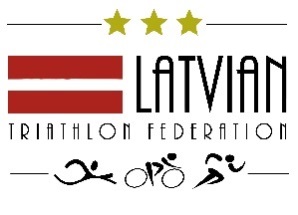 Latvijas Triatlona federācija, Vienotais Reģ. Nr. 40008024242,Ganību dambis 25d, Rīga, LV-1005, Latvija, Tālr. +371 29676719RīgāBIEDRĪBAS “LATVIJAS TRIATLONA FEDERĀCIJA” VALDES SĒDES PROTOKOLS2022. gada 13. Janvāris  						  Nr.1/2022Biedrības “Latvijas Triatlona Federācija” (turpmāk – LTF) Valdes sēde norisinās attālināti, videokonferences režīmā, Zoom platformā.Sēdes sākums plkst. 18:30 noslēgums  plkst. 20:30 Protokolē : A.Strauss Darba kārtība:Valdes sēde :
1. 2021 noslēdzošās Valdes sēdes protokola apstiprināšana				AigarsAigars:  Ierosinu balsot par 2021 gada noslēdzošās  Valdes sēdes N11 protokola apstiprināšanu.Balsojums :  Visi par ( Par 8, Pret 0 )2. 2022 gada  Latvijas kausa nolikums 							Māris	Māris :  papildināts ar Lienes komentāriem un labojumiem .  Veiktas redakcionālas izmaiņas.   Valdes locekļi iepazinušies. Liene:  Uzņemos kārtot 2022 gada Latvijas kausa punktu uzskaiti. Rezultāti tiks ievadīti pēc katrām sacensībām.Arvīds: Punkti klubiem tiek sākti skaitīti pēc maksājumu saņemšanas.Aigars :  ierosinu balsot un pieņemt 2022 Latvijas kausa nolikumu.Balsojums:  Visi par ( Par 8, Pret 0 )3. 2022 gada Licencēšanas nolikums							MārisMāris :  esmu sagatavojis 2022 gada licenču nolikumu.  Ievērojot c19 pandēmijas ietekmi ir nolemts atstāt esošo licenču cenas 2021 gada līmenī.Aigars:  vajag atbildīgo par licenču uzskaites un izsniegšanas koordinēšanu. Aicinu visus meklēt un uzrunāt sadarbības partnerus , kas varētu piedāvāt papildus bonusus LTF licenču īpašniekiem.Liene :  es varu uzņemties licenču uzskaites koordinēšanu.Aigars: ierosinu balsot un pieņemt 2022 gada LTF licenču nolikumu.Balsojums:  Visi par ( Par 8, Pret 0 )4. 2022 gada izlašu sastāvi / kritēriji 							MārisAigars  :   Šobrīd aktuāls ir LTF izlases un izlases kandidātu satāvs, kas apstiprināts Valdē uz C19 laiku. Atrašanās sarakstā dod  tiesības apmeklēt baseinus un izmantot ar 50 % atlaidi LOV pakalpojumus. Ierosinu līdz 30.03.2022 Treneru padomei iesniegt priekšlikumu Valdei par LTF izlasi un izlases kandidātiem .Balsojums:  Visi par ( Par 8, Pret 0 )Māris :   Ir izstrādāti atlases kritēriji ,  lai noteiktu dalībniekus pēc formulas   1+ 1 jauniešus, lai piedalītos Bistricā . Aigars :  Ierosinu balsot par atlases kritērijiem Balsojums:  Visi par ( Par 8, Pret 0 )Aigars:  informācijai – Treneru padome un prezidents turpina zoom sarunas ar potenciālajiem izlases kandidātiem.5. 2022 gada budžeta pirmās versija 							AigarsAigars :  nosūtīju visiem 	 LTF 2022 gada budžeta piedāvājumu uz 13.01.2022.  Šis ir budžets bez Rīgas Triatlons 2022.Arvīds :  Ierosinu samazināt prognozi par klubu maksām līdz 500 Euro. Izdevumus, kas pānoti izlasēm un par ko var lemt Treneru padome apvienot vienā apjomā – 14 000 Euro.Aigars : Bija ierosinājums no Ulrikas pieņemt budžetu bez deficīta.  Jāņem vērā, ka budžeta ieņēmumu daļu varēsim korigēt, kad būs noslēgti līgumi ar LSFP un LOK. Orientējoši februāra / marta mēnesis.Aigars : Ierosinu balsot par LTF 2022 gada budžetu uz 13.01.2022.Balsojums:  Visi par ( Par 7, Pret 0 )6. 2021 Latvijas kausa apbalvošanas priekšlikumi. 					AigarsAigars :  Es apbraukšu pilsētas, kurās ir laureāti un atbilstošI C19 prinicpiem pasniegšu kausus.  Balsojums:  Visi par ( Par 8, Pret 0 )7. 2021 gada aptaujas rezultāti 								AigarsAigars : Ulrika izsūtīja juridiskajiem biedriem par uzlecošo zvaigzni un gada triatlonistu.Arvīds: ierosinu ievietot aptauju FB ,lai var balsot visi , kam ir interese.Liene :  ievietošu FB.Balsojums:  Visi par ( Par 8, Pret 0 )Labākais atlēts (siev./ vīr. kategorija)Labākais trenerisUzlecošā zvaigzne (2005.g un jaunāki)	= klubu balsojumsLabākais vidējās un garās distances atlētsPar triatlona sporta veida attīstības veicināšanuLabākās sacensībasGada triatlonists/ 				=klubu balsojumsBalsojums : Vis par ( Par 8, Pret 0 )8. 2021 gada kopsapulces organizēšanas datums.  					AigarsAigars : 	 Marta mēneša laikā  es sagatavošu un iesniedzu finansu plūsmas pārskatu par 2021.gadu Arvīds:  Mums jāsaņem finanšu pārskats , lai varam apstiprināt kopsaplcē un iesniegt VID.Aigars: Ierosinu balsot par to, ka Marta mēnesī jāsagatavo finanšu atskaite par 2021.gadu. Balsojums:  Visi par ( Par 8, Pret 0 )9. Lūgums apmaksāt ceļu 5 jauniešiem uz Ļvovas treniņnometni			AigarsAigars: saņemts iesniegums no Triatlona akadēmijas atbalstīt ar transporta izmaksām 5 jauniešu ceļu . Māris : ierosinu uzrunāt Raineri Zviedri par iespēju piebiedroties, ja LTF apmaksā ceļu.Igors:  sazināšos.Aigars:  Igoram uzdevumus  pēc atgriešanās no nometnes un sacensībās iesniegt atskaiti par jauniešu attieksmi un rezultātiem.Aigars :  Ierosinu balsot un atbalstīt.Balsojums:  Visi par ( Par 7, Pret 0 )INFORMATĪVIE PUNKTI :10. IZM un LSFP parasība par Klubu sportistu skaitu  2021.gadā 				AigarsAigars :  14.01. IZMS jāiesniedz ziņas par klubu un klubos esošo sportistu skaitu.  Esmu izsūtījis e pastus. Atkātotus e pastus, jo jāiesniedz bija līdz 10.01. Nav iesūtījuši  Piramīda Triathlon Club un Aquatic.11. 2022 LSFP atskaite par aktivitātēm  jāiesniedz līdz  17.01.2022			Aigars				Aigars : Tiek gatavota atskaite12. 2022 gada plānotie uzdevumi Valdes locekļiem					Aigars	Varam padiskutēt, ko un kā dara. Šobrīd aktīvi strādā Treneru Padome un līdz ar to lietas, kas saistītas ar sportisko pusi ar katru zoom pilnveidojas un attīstās. Esmu pārliecināts, ka 2022. Gada laikā būs lieliski  izstrādāti principi / kritēriji  utt.Ja kāds vēlas uzņemties konkrētus darbus, tad jāsaka un izrunājam ko un kā darīt.13. 2022 gada pamatdarbību un virzienu apspriešana/ pieņemšana			Aigars	Aigars : esmu vairākkārt rakstījis un teicis, - 1 dalībnieks Parīze , labas sacensības Latvijā,  aktīvi klubi, atbalsts jauniešiem un junioriem dalībai starptautiskās sacensības.			
14.  V.Kuzmenko iesūtītie e pasti							AigarsAigars :  V.Kuzmenko kungs turpina izsūtīt dažādus vērtējumus par LTF Valdes darbu.  Esmu lūdzis ,lai sūta informāciju ar konkrētiem faktiem  un nesūta dažādiem adresātiem. Esmu atbildejis uz viņa e pastiem.15. 2022 Sponsoru piesaistes - plāns/ Valdes uzdevumi					AigarsAigars :  aicinu Valdes locekļus domāt par atalstītāju piesaisti LTF darbam- priecīgs, ja nāktu piedāvājumi no Valdes locekļiem.   Ulrika Naumoa uzrunāja BNI cilvēkus 
16. 2022  Rīgas Triatlons 								Aigars Aigars :  ierosinu noorganizēt  atsevišķu zoom par Rīgas triatlonu.Māris:  domāju, ka vajadzētu organizēt supersprintu, lai var piedalīties pēc iespējas daudz mūsu jauniešu.Arvīds:  tāpēc jau Rīgas Triatlons nav Elite, bet juniori, jo tāds bija uzstādījums, lai Rīgas Triatlons ir sacensības Latvijas sportistiem.Igors: ļoti labs pamatojums un ierosinājums  Aigars :  izsūtīšu zoom uzaicinājumu uz sarunu par Rīgas Triatlonu 202217. RTU  3.kursa praktikante no 31.01.2022 – 22. 05.2022				Aigars18.Nākošā Valdes sēde 2.03.2022  - 14:00 						AigarsAigars:  klātiene vai zoom atbilstoši C19 situācijai.Valdes sēdē piedalās:1.LTF prezidents, Valdes loceklis - Aigars Strauss2.Valdes locekļi:  Arvīds Zariņš , Igors Gucanovičs, Anatolijs Levša , Māris Liepa, Ulrika Naumova, Liene Trokša, Evita Leitāne